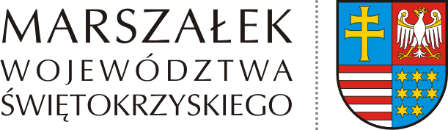 ŚO-V.7430.9.2023		Kielce, 22 września 2023OBWIESZCZENIE Działając na podstawie art. 10 i 49 ustawy z dnia 14 czerwca 1960r. Kodeks postępowania administracyjnego (Dz.U. z 2023, poz. 775 ze zm.) oraz art. 161 ust. 1 i art. 80 ust. 3, w związku z art. 41 ust. 1 i 3 ustawy z dnia 9 czerwca 2011r. Prawo geologiczne i górnicze (Dz.U. z 2023, poz. 633),zawiadamiamo zakończeniu postępowania w sprawie zatwierdzenia Projektu robót geologicznych - uzupełnienie rozpoznania warunków hydrogeologicznych w rejonie projektowanych dwóch tuneli drogowych w ramach zadania: „Zaprojektowanie i budowa drogi ekspresowej na odcinku Kielce (S7 węzeł Kielce Zachód) – Kielce (DK73)”, gmina Kielce, powiat – miasto Kielce (grodzki), woj. świętokrzyskie, prowadzonego na wniosek Pełnomocnika Generalnego Dyrektora Dróg Krajowych i Autostrad, reprezentującego Skarb Państwa.Zgodnie z art. 80 ust. 3 ustawy Prawo geologiczne i górnicze za strony postępowania w sprawie zatwierdzenia projektu robót geologicznych uznano właścicieli (użytkowników wieczystych) nieruchomości gruntowych w granicach, których zaprojektowano roboty geologiczne, tj. na działkach położonych w granicach miasta Kielce, o nr ewid.:6/100, 6/277, 6/271, 6/547, 15/4, 16/4, 16/6, 16/7, 307/1, 307/2 w obrębie 0005,945/115, 1424/1 w obrębie 0006,207/15, 207/16, 207/17, 207/18, 207/19, 207/21, 207/23, 207/25, 207/26, 207/29, 207/30, 757/11, 757/33, 806/2, 808, 1041 w obrębie 0010,Strony mogą zapoznać się z dokumentami dotyczącymi przedmiotowego postępowania w Urzędzie Marszałkowskim Województwa Świętokrzyskiego, Departament Środowiska i Gospodarki Odpadami, Oddział Geologii, codziennie w godzinach pracy Urzędu, tj. 730 – 1530 (bud. C2, pok. 435, tel. 41 395 16 81), w terminie 7 dni od dnia doręczenia niniejszego obwieszczenia. Obwieszczenie uznaje się za doręczone po upływie 14 dni od dnia, w którym nastąpiło publiczne obwieszczenie, inne publiczne ogłoszenie lub udostępnienie pisma w Biuletynie Informacji Publicznej.Treść obwieszczenia udostępniono w dniu 22 września 2023 r. w Biuletynie Informacji Publicznej na stronie internetowej Urzędu Marszałkowskiego Województwa Świętokrzyskiego w Kielcach: www.bip.sejmik.kielce.pl w zakładce > Urząd> Obwieszczenia Marszałka Województwa. Jednocześnie obwieszczenie zostało przesłane do wywieszenia w sposób zwyczajowo przyjęty przez Urząd Miasta Kielce.Zamieszczono (wywieszono) dnia …….Zdjęto dnia ………………………..Pieczęć Urzędu i podpis: